Приложение № 1к Порядку представлениядекларации о потребленииэнергетических ресурсовИНСТРУКЦИЯпо заполнению декларации о потреблении энергетических ресурсовОбщие положенияДекларации представляются субъектами декларирования согласно 
Приложения №1 к приказу Минэкономразвития России от 28 октября 2019 г. №707 «Порядок представления декларации о потреблении энергетических ресурсов» (далее – порядок представления), а также в виде таблиц Excel, которые по окончании заполнения преобразуются в PDF формат и подписываются электронной подписью. Отправка таблиц в формате Excel Минэкономразвития России необходима для: проверки на соответствие поступившей декларации форме, утвержденной в Приложении №2 к приказу Минэкономразвития России от 28 октября 2019 г. №707; проверки на соответствие требованиям порядка представления деклараций; проверки соблюдения срока представления деклараций; анализа, обработки и систематизации информации.В случае наличия у субъекта декларирования филиалов (представительств) в декларации должны быть представлены сведения с учетом филиалов (представительств) (заполняется в соответствующей форме декларации).В случае наличия у субъекта декларирования филиалов (представительств), по решению головной организации, декларации в отношении головной организации и в отношении каждого филиала (представительства) могут заполняются ответственными лицами головной организации и соответствующих филиалов (представительств) самостоятельно. При этом, сведения, указанные в декларациях филиалов (представительств) субъекта декларирования, должны быть проверены и подтверждены головной организацией субъекта декларирования. При самостоятельном заполнении деклараций филиалами (представительствами) в ГИС «Энергоэффективность» фактом подтверждения сведений, указанных в декларациях филиалов (представительств), в таких случаях будет являться соответствующее действие головной организации в ГИС «Энергоэффективность». Декларация состоит из двух частей:раздел, содержащий общие сведения об объеме используемых субъектом декларирования энергетических ресурсов и воды (далее – общий раздел);раздел, содержащий сведения в отношении зданий, строений 
и сооружений, в которых размещается организация: об объеме используемых энергетических ресурсов и об энергетической эффективности указанных зданий, строений и сооружений (далее – раздел по зданиям).При заполнении декларации в нее подлежат включению следующие данные и информация:общие сведения об организации, общие сведения о каждом здании, строении, сооружении, о состоянии их энергетической эффективности;сведения о потреблении энергетических ресурсов и воды. Потребляемые энергетические ресурсы для целей декларирования – это те энергетические ресурсы и вода, оплату которых производит субъект декларирования в течение отчетного периода. Начало декларирования сведений о потреблении какого-либо энергетического ресурса или воды накладывает обязанность по ежегодному предоставлению сведений о его потреблении вплоть до окончания его потребления организацией в силу прекращения соответствующего вида деятельности либо замещения данного вида ресурса иным.Если организация начинает потреблять новый ресурс, ранее не используемый, то сведения о его потреблении добавляются в декларацию за отчетный период, в котором он был впервые использован.Раздел по зданиям заполняется только для зданий, строений, сооружений, в отношении которых у организаций есть право внесения неотделимых улучшений, направленных на реализацию мероприятий по энергосбережению и повышению энергоэффективности (возможность воздействовать на уровень потребления энергетических ресурсов). В противном случае заполнение раздела по зданиям не требуется.Отдельно субъектом декларирования заполняются сведения о транспортном обслуживании организации: наличие собственного транспорта и использование транспорта сторонних организаций (аренда, оказание транспортных услуг, лизинг и т.д.). Если транспортные средства принадлежат субъекту декларирования, но фактически им не используются, то потребленное топливо такими транспортными средствами не подлежит учету для целей декларирования. В случае отсутствия у субъекта декларирования каких-либо сведений 
в соответствующих полях декларации проставляются прочерки: «–». Оставление пустых полей не допускается. За исключением ячеек, помеченных серым цветом. В них содержатся выпадающие списки из которых нужно выбирать искомое значение. Повторяющиеся сведения указываются в полном объеме во всех полях, содержащих указание на внесение таких сведений.Информация и сведения, вносимые субъектом декларирования 
в декларацию, должны полностью соответствовать уставным, учредительным, проектным, регистрационным документам, документам налогового учета субъекта декларирования, а также иным официальным документам, на основании которых данные сведения (информация) вносятся.Данные об оплате потребленных энергетических ресурсов за отчетный год должны соответствовать счетам, выставленным ресурсоснабжающими организациями, либо значениям соответствующих показателей отчета о результатах деятельности государственного (муниципального) учреждения и об использовании закрепленного за ним государственного (муниципального) имущества за аналогичный период, составленного в соответствии с приказом Минфина России от 30 сентября 
2010 г. № 114 «Об общих требованиях к порядку составления 
и утверждения отчета о результатах деятельности государственного (муниципального) учреждения и об использовании закрепленного за ним государственного (муниципального) имущества» (зарегистрирован в Минюсте России 22 ноября 2010 г., регистрационный № 19015).В декларации указываются сведения об отчете о результатах деятельности государственного (муниципального) учреждения и об использовании закрепленного за ним государственного (муниципального) имущества, поданном Главному распорядителю бюджетных средств.Числовые значения показателей должны указываться с точностью 
до 2 знаков после запятой.Структура каждого листа декларации должна оставаться без изменений, запрещается удалять исходные ячейки (пустые и с выпадающим списком). Допускается добавлять новые строки (виды топлива, заполнение зданий и т.д.), удалять исходные строки листа – запрещено.Добавление в декларации листов, содержащих информацию по зданиям и филиалам, осуществляется путем копирования существующего листа с требуемой формой и содержанием. Листы зданий головной организации обозначаются строго в соответствии – ГО, З1; ГО, З2; ГО, З3 и т.д. (в форме для заполнения данные листы обозначены как «ГО, ЗN»). Листы обобщающей информации по филиалу каждого отдельного филиала обозначать строго в соответствии - ФилиалI, ФилиалII и т.д. (в форме для заполнения данные листы обозначены как «ФилиалN»).  При наличии у филиалов нескольких зданий каждое здание филиала обозначается строго как: ФI, З1; ФI, З2 и т.д. (в форме для заполнения данные листы обозначены как «ФN, ЗN»). Сокращения обозначаются первой заглавной буквой соответственно, а порядковый номер ставится вместо символа N. Для организаций без филиалов, но с несколькими зданиями здания обозначаются строго как - З1, З2 и т.д. (в форме для заполнения данные листы обозначены как «ЗN»). Поля, содержащие реквизиты субъекта декларирования, заполняются на основании и в соответствии с учредительными документами 
и документами налогового учета.Перед заполнением декларации рекомендуется ознакомиться с примерами.Для организаций без филиалов: лист «Общий раздел» - должен содержать суммарные сведения со всех зданий головной организации; лист «ЗN» - содержит сведения об объеме используемых энергетических ресурсов в отношении каждого отдельного здания, строения, сооружения головной организации.Для организаций с филиалами: лист «Общий раздел» - должен содержать суммарные сведения со всех зданий головной организации (листы «ГО, ЗN») и  сведения собранные в листах «ФилиалN»; лист «ГО, ЗN» - содержит сведения об объеме используемых энергетических ресурсов в отношении каждого отдельного здания, строения, сооружения головной организации; лист «ФилиалN» - должен содержать суммарные сведения об объеме используемых энергетических ресурсов в отношении каждого здания филиала (представительства) (листы «ФN, 3N»); лист «ФN, ЗN» - должен содержать сведения об объеме используемых энергетических ресурсов каждого отдельного здания, строения, сооружения филиала (представительства).Документ (файл декларации) следует наименовать по следующему порядку: 1_Тульская_Новомосковск_МОУ_НСОШ, т.е. пишется номер (1 – для деклараций без филиалов, 2 – для деклараций с филиалами) название субъекта, город, название организации.Для организаций, не имеющих в своем составе филиалов (представительств)Заполнение общего разделаВ поле 1 декларации указываются реквизиты организации. В поле 2 декларации указывается наименование главного распорядителя бюджетных средств, в ведении которого находится организация.В поле 3 декларации указывается среднесписочная численность работников организации на конец отчетного года.В поле 4 декларации указываются сведения о наличии в организации утвержденной программы в области энергосбережения и повышения энергетической эффективности в соответствии с требованиями нормативной правовой базы. В поле 5 декларации указываются сведения о наличии действующих энергосервисных контрактов в организации, направленных на снижение потребления энергетических ресурсов, и их количество. В поле 6 декларации указываются сведения о прохождении лицом, ответственным за проведение мероприятий по энергосбережению 
и повышению энергетической эффективности, обучения (повышения квалификации), направленного на повышение его знаний и умений в сфере энергосбережения и повышения энергоэффективности. В поле 7 указываются сведения об использовании транспортных средств организацией. В поле 7.1 декларации под собственным транспортом понимаются транспортные средства (легковые, грузовые, специальная техника), потребляющие моторное (дизельное и иное) топливо, которыми владеет субъект декларирования на праве собственности. Арендованный транспорт, транспорт, предоставленный сторонними организациями в пользование, учитывается в поле 7.2. В поле 7.3. указываются сведения об объемах приобретенного организацией топлива (электроэнергии) для целей собственного транспортного обслуживания (потребленного собственным транспортом, а также приобретенное организацией самостоятельно для целей потребления транспортом, указанным в поле 7.2.) Совокупные значения объема потребления топлива транспортными средствами определяются на основании информации, указанной в платежных документах поставщиков топлива, кассовых чеках автозаправочных и автогазозаправочных станций, топливных картах (при наличии), отчетных документах организаций, предоставляющих транспорт в пользование субъекту декларирования.В случае использования субъектом декларирования электрифицированного транспорта подлежит декларированию также объем электрической энергии, затраченный на зарядку данного транспорта на внешних по отношению к организации зарядочных станциях. Электрическая энергия, затраченная на зарядку электрифицированного транспорта на зарядочных станциях внутри электрической сети организации, учитывается в составе суммарного расхода электрической энергии организацией в составе поля 9.При использовании топлива, отсутствующего среди видов топлива, указанного в поле 7.3, субъекту декларирования необходимо его указать вместо строки «иное топливо», (или добавить строку в таблицу если иного топлива больше одного вида) указать наименование топлива, указать фактическую единицу измерения.К собственным источникам выработки энергии, указываемым в поле 8 декларации, относятся: электрические, газовые, жидко- и твердотопливные котлы, бойлеры и подогреватели, теплофикационные установки паровых турбин, установки-утилизаторы без прямого потребления топлива, электростанции, использующие ископаемое топливо, возобновляемые источники энергии (ветроустановки, солнечные панели, установки на биогазе и т.д.) и т.д. Энергетические ресурсы, произведенные с помощью собственных источников энергии, не учитываются при расчете общего объема потребления соответствующих видов ресурсов организацией, чтобы исключить двойной учет ресурсов в энергетическом балансе организации. Таким же принципом необходимо руководствоваться в отношении электрической энергии, произведенной с помощью возобновляемых источников энергии, и тепловой энергии (горячей воды), произведенной с помощью солнечных коллекторов, т.е. не учитывать в качестве потребленного ресурса электрическую энергию или тепловую энергию, произведенную из возобновляемых источников энергии.К установкам комбинированной выработки электрической 
и тепловой энергии для целей заполнения декларации относятся объекты по производству электрической энергии на тепловом потреблении паровыми турбинами электростанций, а также производство тепловой энергии в котлах-утилизаторах газовых турбин и газопоршневых (дизель-генераторных) установок.При использовании для производства энергетического ресурса топлива, не указанного в поле 8.2, субъекту декларирования необходимо заменить строку «иное топливо», (или добавить строку в таблицу если иного вида ресурса более одного) указать наименование ресурса, указать фактическую единицу измерения. Данное требование распространяется на все поля, где присутствует в качестве энергетического ресурса название «иное топливо» и имеется необходимость его конкретизации.В поле 9 указываются сведения об общем объеме потребления энергетических ресурсов организацией без учета топлива, потребленного транспортом в соответствии с условиями, изложенными в пункте 2.7 настоящей инструкции.Совокупные значения объемов потребления энергетических ресурсов 
и воды, а также затраты на их потребление в полях 9, 10 и 11 декларации должны соответствовать алгебраической сумме соответствующих значений объемов и затрат, указанных в разделах по зданиям. Определять совокупные значения объемов потребления энергетических ресурсов и воды допускается (но не ограничивается) следующими способами:- на основании информации из автоматизированных систем учета потребления энергетических ресурсов и воды;-  на основании информации, указанной в счетах ресурсоснабжающих организаций;- на основании информации из личных кабинетов клиентов ресурсоснабжающих организаций;- на основании показаний приборов учета потребления энергетических ресурсов и воды (для этого необходимо зафиксировать показания приборов учета на начало отчетного периода и на его конец);- на основании удельных нормативов потребления энергетических ресурсов и воды, установленных для данной организации в нормативно-технической документации;- на основании нормативных характеристик используемого оборудования, потребляющего и/или производящего энергетические ресурсы и воду, установленных проектной документацией либо документацией заводов-изготовителей.В правой части поля 9 декларации указывается потребление энергетических ресурсов в тоннах условного топлива. Перевод объема потребленных ресурсов из натуральных единиц в условное топливо производится следующим образом:- в случае, если известно значение низшей теплоты сгорания используемого топлива, перевод осуществляется по следующей формуле:Bисп. топливат ут  = Bисп. топливанат.ед. * Qнр исп. топлива / Qнр ут, где:Bисп. топливат ут  - расход используемого топлива в тоннах условного топлива (т у.т.);Bисп. топливанат.ед - расход используемого топлива в натуральных единицах;Qнр исп. топлива – низшая теплота сгорания используемого топлива, ккал/кг (ккал/куб.м);Qнр ут – низшая теплота сгорания условного топлива (7000 ккал/кг (ккал/куб. м));- в случае, если значение низшей теплоты сгорания используемого топлива неизвестно, то перевод осуществляется умножением на коэффициент пересчета в условное топливо по таблице статьи 2 постановления Российского агентства по статистике № 46 «Об утверждении методических положений по расчету топливно-энергетического баланса Российской Федерации в соответствии с международной практикой» от 23 июня 1999г.:Коэффициенты перевода некоторых видов жидкого топлива из массовых величин (т) в объемные ( м3 )* - например, 1 тонна топочного мазута – это 1,062 м3В поле 10 указываются сведения о потреблении воды организацией в отчетном периоде.Для декларирования потребления горячей воды указываются значения показателей в соответствии с применяемым тарифом. В неиспользуемых ячейках должны быть проставлены прочерки «–». При потреблении воды субъектом декларирования, полученной из собственных водозаборных сооружений (из подземных либо поверхностных источников), объем такой воды должен учитываться при расчете общего объема потребления воды, при этом затраты на неё необходимо учитывать в составе общих затрат на электроэнергию субъекта декларирования (либо иного энергетического ресурса, с помощью которого осуществляется подача такой воды для потребления).В случае, если организация осуществляет повторное использование воды (использует воду, очищенную на специальных установках после первого собственного использования), то такая вода не учитывается для целей декларирования, т.е. объем потребления повторно использованной воды не добавляется к объему воды, из которой она была произведена.  В поле 11 декларации указываются совокупные затраты в рублях на оплату потребленных энергетических ресурсов и воды организацией, в том числе топлива, использованного транспортом. Допускается суммировать затраты на одни и те же потребленные энергетические ресурсы и воду вне зависимости от направления их использования. В поле 12 декларации указываются сведения об ответственном лице за проведение мероприятий по энергосбережению и повышению энергетической эффективности.В поле 13 декларации указываются реквизиты отчета организации о результатах деятельности государственного (муниципального) учреждения и об использовании закрепленного за ним государственного (муниципального) имущества, поданном Главному распорядителю бюджетных средств. При наличии нескольких подтверждающих документов строка с реквизитами документа должна быть скопирована требуемое количество раз.В поле 15 декларации указываются все здания, строения, сооружения организации, которые потребляют энергетические ресурсы. Для зданий, строений, сооружений, в отношении которых у организации отсутствует право внесения неотделимых улучшений, направленных на реализацию мероприятий по энергосбережению и повышению энергоэффективности (возможность воздействовать на уровень потребления энергетических ресурсов), в строке «наименование» делается надпись следующего содержания: «раздел по зданиям не заполняется». При количестве зданий свыше двух – добавлять новые строчки для каждого здания отдельно.Таблицы 14 и 16 для организаций, не имеющих филиалов - не заполняются.Заполнение раздела по зданиямВ отношении каждого здания, строения, сооружения, указанного 
в таблице 15 общего раздела, заполняется отдельный раздел декларации по зданиям (путем копирования листа шаблона «ЗN»). Наименование здания, строения, сооружения в поле 1 должно совпадать с информацией, указанной в поле 15 общего раздела.В поле 2 указывается адрес фактического местонахождения здания, строения, сооружения. В поле 3 указывается функциональное назначение здания, строения, сооружения. В поле 3.1 указывается принадлежность здания, строения, сооружения к жилищному сектору (многоквартирный жилой дом).В случае, если здание, строение, сооружение не относится к жилому сектору, то в поле 3.2. указывается функционально-типологическая группа данного здания, строения, сооружения в соответствии с Перечнем основных 
функционально-типологических групп зданий и сооружений и помещений общественного назначения, приведенном в своде правил «СП 118.13330.2012*. Свод правил. Общественные здания и сооружения. Актуализированная редакция СНиП 31-06-2009», утвержденном приказом Минрегиона России от 29 декабря 2011 г. № 635/10 (отдельно буквенно-цифровой код, отдельно наименование, например, «А3.6», «Сооружения, здания и помещения санитарно-бытового назначения»). Выбирается в ячейке из выпадающего списка.При заполнении поля 4 указываются значения показателей, 
содержащиеся в официальных документах о здании, строении, сооружении, выданных уполномоченным органом власти (местного самоуправления) 
или уполномоченной организацией (паспорт объекта, проектная документация, заключение о соответствии и т.д.).В случае если в здании, строении, сооружении эксплуатируется более одного лифта, то соответствующая строка, содержащая учетный номер лифта и год его ввода в эксплуатацию, копируется требуемое количество раз.Класс энергоэффективности здания, строения, сооружения указывается в случае его наличия. 3.5 В поле 5 указываются сведения о подключении здания, строения, сооружения к сетям инженерно-технического обеспечения энергетическими ресурсами и водой. Указание в полях 5.1, 5.2, 5.3 в строке «центральное» и одновременно в строке «автономное» значений «нет» будет означать, что данный вид ресурса в данном здании, строении, сооружении не потребляется.Указание в поле 5.4 в строке «холодная» либо в строке «горячая» значения «нет» будет означать, что холодная либо горячая вода в данном здании, строении, сооружении не потребляется.3.6 Заполнение поля 6 производится аналогично разъяснениям, изложенным в пункте 2.8 настоящей инструкции. 3.7 В поле 7 указываются сведения об оснащенности здания, строения, сооружения системами принудительной вентиляции и кондиционирования воздуха. При наличии таких систем субъект декларирования обозначает возможность повышенного потребления энергетических ресурсов по сравнению с аналогичным зданием, строением, сооружением, не оборудованным такими системами.Под принудительной вентиляцией следует понимать приточную, вытяжную, приточно-вытяжную вентиляцию, движения потока воздуха в которой осуществляется с помощью специально установленных потребляющих энергетические ресурсы механизмов (вентиляторов, нагнетателей, воздуходувок и т.д.). 3.8 Сведения, указываемые в поле 8, характеризуют здание, строение, сооружение с точки зрения оснащенности коммерческими приборами учета потребляемых энергетических ресурсов и воды, по которым осуществляются расчеты с ресурсоснабжающими организациями. При этом частичное оснащение может означать оснащенность коммерческими приборами учета не всего количества вводов потребляемых ресурсов в здании, строении, сооружении. При наличии приборов коммерческого учета иных ресурсов в соответствующем поле указывается наименование ресурса. В случае если иных ресурсов несколько, то соответствующие строки дублируются необходимое количество раз. Вариант «неприменимо» необходимо выбирать в случае, если указанный энергетический ресурс не потребляется в соответствующем здании, строении, сооружении. 3.9 Сведения, указываемые в поле 9, характеризуют энергоэффективность описываемого здания, строения, в соответствии с уровнем реализации в нем типовых, наиболее эффективных мероприятий по энергосбережению, информация о которых содержится в приказе Минстроя России от 15 февраля 2017 г. № 98/пр «Об утверждении примерных форм перечня мероприятий, проведение которых в большей степени способствует энергосбережению и повышению эффективности использования энергетических ресурсов в многоквартирном доме», а также в приказе Минэкономразвития России от 17 февраля 2010 г. № 61 «Об утверждении примерного перечня мероприятий в области энергосбережения и повышения энергетической эффективности, который может быть использован в целях разработки региональных, муниципальных программ в области энергосбережения и повышения энергетической эффективности». Вариант «неприменимо» необходимо выбирать в случае, если применение указанной энергоэффективной технологии невозможно в здании, строении, сооружении по причине отсутствия потребления соответствующего энергетического ресурса либо в связи с технологическими особенностями, приводящими к нецелесообразности применения такой технологии.При заполнении поля 9.8 для определения соответствия теплозащиты здания, строения, сооружения требованиям нормативов для целей настоящей декларации требуется использовать следующий алгоритм.Для определения соответствия теплозащиты здания, строения, сооружения требованиям нормативов необходимо сравнить расчетное фактическое значение удельного расхода тепловой энергии на отопление и вентиляцию за отчетный период с удельной характеристикой расхода тепловой энергии на отопление и вентиляцию, приведенной в Приложениях 1 и 2 к Приказу Минстроя России от 17 ноября 2017 г. № 1550/пр «Об утверждении требований энергетической эффективности зданий, строений, сооружений» в зависимости от типа здания, строения, сооружения.Удельная характеристика расхода тепловой энергии на отопление и вентиляцию малоэтажных жилых одноквартирных зданий, Приложение 1:Удельная характеристика расхода тепловой энергии на отопление и вентиляцию малоэтажных жилых одноквартирных зданий () указана в Вт/(м3·°С).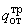 Не распространяется на объекты индивидуального жилищного строительства (отдельно стоящие и предназначенные для проживания одной семьи жилые дома с количеством этажей не более чем три), дачные дома, садовые дома.При промежуточных значениях отапливаемой площади здания в интервале 50-1000 мзначения удельной характеристики расхода тепловой энергии на отопление и вентиляцию определяются по линейной интерполяции.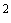 Удельная характеристика расхода тепловой энергии на отопление и вентиляцию Приложение 2Удельная характеристика расхода тепловой энергии на отопление и вентиляцию малоэтажных жилых одноквартирных зданий () указана в Вт/(м3·°С).Фактическое значение удельного расхода тепловой энергии на отопление и вентиляцию за отчетный период рассчитывается по следующей формуле:qотфакт = Qгод /(Vотапл ∙ ГСОП),  [Вт/(куб. м · °C)],где: qотфакт - фактическое значение удельного расхода тепловой энергии на отопление и вентиляцию;Qгод – фактическое значение потребленной тепловой энергии за отчетный период (Вт);Vотапл – отапливаемый объем здания, строения, сооружения – объем, ограниченный внутренними поверхностями наружных ограждений здания - стен, покрытий (чердачных перекрытий), перекрытий пола первого этажа или пола подвала при отапливаемом подвале;ГСОП – градусосутки отопительного периода. ГСОП определяется по формуле:ГСОП = (tв – tот) ∙ zот. пер, [°C], где: tв – средняя температура внутреннего воздуха в помещении в отопительный период (°C). Для жилых помещений tв принимается в соответствии с пунктом 15 приложения 1 к Правилам предоставления коммунальных услуг собственникам и пользователям помещений в многоквартирных домах и жилых домов, утвержденным постановлением Правительства РФ от 6 мая 2011 г. № 354.Для нежилых помещений tв принимается исходя из следующих возможных вариантов:- если у организации имеется система наблюдений за температурой внутреннего воздуха в помещении в отопительный период, то значение tв принимается по данным такой системы;- по нижеприведенной таблице (информация в таблице может использоваться только для целей настоящей декларации):Примечание: значения температур в таблице допускается использовать в случае соответствия фактической температуры внутреннего воздуха в помещении преимущественно в течение отопительного периода указанному интервалу температур.- в соответствии с ГОСТ 30494 «Межгосударственный стандарт. Здания жилые и общественные. Параметры микроклимата в помещениях».tот – средняя температура наружного воздуха в отопительный период (°C); zот. пер – продолжительность отопительного периода, (сут.)Для целей настоящей декларации величины tот и zот. пер определяются по таблице 3.1 СП 131.13330.2012 Строительная климатология. Актуализированная редакция СНиП 23-01-99* (ссылка на документ: http://docs.cntd.ru/document/1200095546) для среднесуточной температуры воздуха ≤ 8 °C и наиболее близко расположенного к декларируемому объекту населенного пункта.К солнечным коллекторам, указываемым в поле 9.9, относятся устройства для сбора тепловой энергии солнца для нагрева теплоносителя (преобразование солнечной энергии в тепловую для нужд отопления и горячего водоснабжения).К тепловым насосам, указываемым в поле 9.10, относятся устройства, позволяющие переносить тепло от менее нагретого тела к более нагретому, увеличивая температуру последнего.К возобновляемым источникам энергии, указанным в поле 9.11, относятся ветроэнергетические установки, солнечные панели для производства электроэнергии, установки по производству энергии из биогаза, гидроэлектростанции мощностью до 25 МВт и пр.К вторичным энергетическим ресурсам, указанным в поле 9.12, относятся энергетические ресурсы, полученные в виде отходов производства и потребления или побочных продуктов в результате осуществления технологического процесса или использования оборудования, функциональное назначение которого не связано с производством соответствующего вида энергетического ресурса.В поле 10 декларации указываются сведения о проведенных энергетических обследованиях зданий, строений, сооружений с указанием реквизитов разработанных энергетических паспортов.В поле 11 декларации указывается общая численность пользователей здания, строения, сооружения с учетом работников и посетителей. Проектная численность может быть установлена исходя из сведений, указанных в проектной документации, а фактической численностью может являться среднестатистическая численность пользователей в течение года. Заполнение полей 12 и 14 осуществляется в соответствии с разъяснениями, аналогичными пунктам 2.9, 2.10 настоящей инструкции.  Тарифы на энергетические ресурсы и воду для данного здания, строения, сооружения в полях 13 указываются по состоянию на конец отчетного года. В случае если организация приобретает электрическую энергию не по одноставочному тарифу, то поля необходимо скорректировать в соответствии с фактически установленной тарификацией.  Расчет удельных показателей потребления ресурсов в поле 15 должен основываться на данных, указанных в декларации и рассчитываться формулой в ячейке (как показано в прилагаемом примере заполнения) либо вручную. В случае, если расчет каких-либо удельных показателей невозможен по причине отсутствия данных, не указанных в декларации, то напротив такого показателя проставляется 
символ «–».Если какие-то показатели, указанные в поле 15 не являются актуальными для данного здания, строения, сооружения, то их заполнение не требуется, а в столбце «значение» проставляется символ «–».Субъекту декларирования необходимо иметь в виду, что для каждого здания, строения, сооружения должны быть рассчитаны как минимум по одному показателю, характеризующему удельное потребление электроэнергии, удельное потребление тепловой энергии (в непосредственном виде либо через затраченный на эти цели какой-либо энергетический ресурс), удельное потребление воды. Удельные показатели по иным видам топлива соответственно добавляются новыми строками отдельно для каждого показателя.Для организаций, имеющих в своем составе филиалы (представительства)Особенности заполнения деклараций организациями, имеющими в своем составе филиалы (представительства)Для организаций, имеющих в своем составе филиалы (представительства), декларация будет иметь следующую структуру: титульный лист; общий раздел, включающий сведения об организации (с учетом головной организации и всех филиалов (представительств)); раздел по зданиям головной организации; общий раздел по каждому филиалу (представительству), включающий сведения только в отношении данного филиала (представительства); раздел по каждому зданию каждого филиала (представительства).Заполнение общего раздела по организации в целомТребования к заполнению полей 1 – 11 декларации изложены в пунктах 2.1-2.9 настоящей инструкции. Сведения в полях 3, 5, 7, 8, 9, 10, 11 указываются с учетом филиалов (представительств) организации.В поле 12 декларации указываются сведения об ответственном лице за проведение мероприятий по энергосбережению и повышению энергетической эффективности головной организации.В поле 13 декларации указываются реквизиты отчета организации о результатах деятельности государственного (муниципального) учреждения и об использовании закрепленного за ним государственного (муниципального) имущества, поданном Главному распорядителю бюджетных средств. При наличии нескольких подтверждающих документов строка с реквизитами документа должна быть скопирована требуемое количество раз.В поле 14 декларации указываются все филиалы (представительства) организации. Порядковый номер филиала (представительства) указывается в виде римской цифры. Если у организации больше одного филиала, то строка документа должна быть скопирована и вставлена требуемое количество раз. Поле 15 декларации для организаций, имеющих в своем составе филиалы (представительства), не заполняется.При заполнении поля 16 декларации должны быть указаны сведения о всех зданиях, строениях, сооружениях организации: головной организации, филиалов, представительств. Вначале указываются здания, строения, сооружения головной организации, затем здания, строения, сооружения по каждому филиалу (представительству), например:Здание А принадлежит головной организации, в котором она размещается (если зданий у головной организации больше одного – каждое здание записывается с новой строки таблицы). Здания АА и ББ принадлежат филиалу I организации (филиал I размещается в этих зданиях), здание ГГ принадлежит филиалу II организации (филиал II размещается в этом здании), в зданиях ВВВ и ДДД размещается филиал III организации. Если существующих в таблице строк недостаточно, то строка документа должна быть скопирована и вставлена требуемое количество раз.Заполнение общего раздела по филиалу (представительству)В поле 1 декларации указывается наименование и реквизиты филиала. Наименование филиала и его цифровой код должны соответствовать сведениям, указанным в поле 14 общего раздела декларации в целом по организации. Требования к заполнению полей 2 – 8 декларации изложены в пунктах 2.3, 2.4, 2.7 - 2.9 настоящей инструкции. Сведения в полях 2 – 8 указываются только в отношении декларируемого филиала (представительства).В поле 9 декларации указываются сведения о зданиях, строениях, сооружениях соответствующего филиала (представительства). Указанные в настоящем поле декларации здания должны соответствовать сведениям, указанным в поле 16 общего раздела декларации в целом по организации. Если существующих в таблице строк недостаточно, то строка документа должна быть скопирована и вставлена требуемое количество раз.Заполнение раздела по зданиям головной организацииВ отношении каждого здания, строения, сооружения, указанного 
в поле 16 общего раздела по организации в целом, в которых располагается головная организация, заполняется отдельный раздел декларации по зданиям головной организации. Наименование здания, строения, сооружения в поле 1 должно совпадать с соответствующей информацией, указанной в поле 16 общего раздела по организации в целом.Заполнение раздела по зданиям в отношении зданий, строений, сооружений, в которых располагается головная организация, осуществляется аналогично разделу по зданиям организации, не имеющем в своем составе филиалов (представительств) (см. раздел 3 настоящей инструкции).Заполнение раздела по зданиям филиала (представительства)В отношении каждого здания, строения, сооружения, указанного 
в поле 16 общего раздела по организации в целом, в которых располагается филиал (представительство), заполняется отдельный лист декларации по зданиям филиала (представительства). Наименование филиала в поле 1, его порядковый номер в поле 2, наименование здания, строения, сооружения в поле 3 должны совпадать с соответствующей информацией, указанной в полях 14 и 16 общего раздела по организации в целом, а также в полях 1 и 9 общего раздела по филиалу. Требования к заполнению полей 4 – 17 декларации изложены в пунктах 3.2 – 3.14 настоящей инструкции. Сведения в полях 4 – 17 указываются отношении здания, строения, сооружения декларируемого филиала (представительства)._______________Единицы измеренияКоэффициенты пересчета в условное топливо по угольному эквивалентуУголь каменныйтонн0,768Уголь бурыйтонн0,467Сланцы горючиетонн0,3Торф топливныйтонн0,34Дрова для отоплениям3 (плотн.)0,266Нефть, включая газовый конденсаттонн1,43Газ  горючий природный (естественный)тонн1,154Кокс металлургическийтонн0,99Брикеты угольныетонн0,605Брикеты и п/брикеты торфяныетонн0,6Мазут топочныйтонн1,37Мазут флотскийтонн1,43Топливо печное бытовоетонн1,45Керосин для технических целейтонн1,47Керосин осветительныйтонн1,47Газ горючий искусственный коксовыйТыс. м30,57Газ нефтеперерабатывающих предприятий сухойТыс. м31,5Газ сжиженныйТыс. м31,57Топливо дизельноетонн1,45Топливо моторноетонн1,43Бензин автомобильныйтонн1,49Бензин авиационныйтонн1,49Топливо для реактивных двигателейтонн1,47Нефтебитумтонн1,35Газ горючий искусственный доменныйТыс. м30,43ЭлектроэнергияТыс. кВт*ч0,3445ТеплоэнергияГкал0,1486ГидроэнергияТыс. кВт*ч0,3445Атомная энергияТыс. кВт*ч0,3445НаименованиеКоэффициент перевода*НаименованиеКоэффициент перевода*Мазут топочный1,062Газ сжиженный1,915Нефть1,067Топливо дизельное1,325Бензин1,325Керосин1,250Площадь здания, м2Этажность зданий1234500,579---1000,5170,558--1500,4550,4960,538-2500,4140,4340,4550,4764000,3720,3720,3930,4146000,3590,3590,3590,3721000 и более0,3360,3360,3360,336Типы зданийЭтажность зданий1234, 56, 78, 910, 1112 и выше1 Многоквартирные дома (на этапах проектирования, строительства, сдачи в эксплуатацию), здания гостиниц, общежитий0,4550,4140,3720,3590,3360,3190,3010,2902 Общественные здания, кроме перечисленных в строках 3-60,4870,4400,4170,3710,3590,3420,3240,3113 Здания медицинских организаций, домов-интернатов0,3940,3820,3710,3590,3480,3360,3240,3114 Здания образовательных организаций0,5210,5210,521-----5 Здания сервисного обслуживания культурно-досуговой деятельности, складов0,2660,2550,2430,2320,232-6 Здания административного назначения0,4170,3940,3820,3130,2780,2550,2320,232Вид активности пользователей помещенияПримеры нежилых помещенийtв, 0СПользователь находится преимущественно в состоянии покоя и отдыхаЛечебно-оздоровительные учреждения (больницы, санатории, гостиницы, дома отдыха, профилактории, отели, диспансеры, родильные дома, дома престарелых, интернаты, и т.п.);Детские учреждения (детский сад, ясли и т.п.)20-21Пользователь занят умственным трудом, преимущественно сидя (незначительное физическое напряжение)Административные учреждения (офисы)Учебные учреждения (детские дошкольные учреждения, развивающие центры, школы всех типов, профессионально-технические училища, средние и высшие учебные заведения и т.п.)19-21Пользователь находится преимущественно в положении сидя без уличной одежды в местах массового пребывания людейКультурно-просветительные учреждения (театры, дома культуры, библиотеки, кинотеатры, цирки, музеи, центры досуга и т.п.)Учреждения общественного питания (столовые, рестораны, кафе и т.д.)20-21Пользователь находится в положении стоя преимущественно без уличной одежды в местах массового пребывания людейУчреждения торговли (торгово-развлекательные центры, магазины, крытые рынки и т.п.)Государственные учреждения, оказывающие государственные услуги, общественные и социальные учреждения и т.п.18-20Пользователь занят подвижными видами спорта Спортивные учреждения (спортивные и гимнастические залы, крытые стадионы, бассейны для плавания, оздоровительные комплексы и т.п.)17-19Пользователь находится временно в положении стоя преимущественно в уличной одежде в местах массового пребывания людей Учреждения транспорта и связи (аэро- и автовокзалы, железнодорожные, речные и морские вокзалы, отделения почты, и т.п.)16-20Помещения без постоянного и массового пребывания пользователейПроизводственные здания, строения, сооружения складские помещения, хранилища, гаражи и т.п.12-16Порядковый номер филиала (представительства)Порядковый номер зданияНаименование здания, строения, сооруженияЗдания, строения, сооружения организации Здания, строения, сооружения организации Здания, строения, сооружения организации не заполняется1Здание Ав том числе здания, строения, сооружения филиалов (представительств) организациив том числе здания, строения, сооружения филиалов (представительств) организациив том числе здания, строения, сооружения филиалов (представительств) организацииI1Здание ААI2Здание ББII1Здание ГГIII1Здание ВВВIII2Здание ДДД